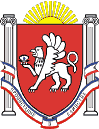 Новоандреевский сельский советСимферопольского района Республики Крым14 сессия  1 созываРЕШЕНИЕ№  70/15с. Новоандреевка 								          от 30.03.2015г.О внесении измененийв решение 11-й сессии 1 созыва № 50/14Об утверждении структуры Администрации Новоандреевского сельского поселенияВ соответствии с Федеральным конституционным Законом от 21.03.2014 № 6-ФКЗ «О принятии в Российскую Федерацию Республики Крым и образовании в составе Российской Федерации новых субъектов - Республики Крым и города федерального значения Севастополя», Федеральным Законом от 06.10.2003 № 131-ФЗ «Об общих принципах организации местного самоуправления в Российской Федерации», Законом Республики Крым от 21.08.2014 г. № 54-ЗРК «Об основах местного самоуправления в Республике Крым», Уставом муниципального образования Новоандреевское сельское поселение Симферопольского района Республики Крым, Новоандреевский сельский совет РЕШИЛ: 1. Внести изменение в решение Новоандреевского сельского совета «Об утверждении структуры Администрации Новоандреевского сельского поселения» от 29.12.2014г. и утвердить Приложение к решению в новой редакции (Приложение 1)2. Обнародовать настоящее решение путем вывешивания его на доске объявлений, расположенной у здания администрации Новоандреевского сельского поселения по адресу Республика Крым Симферопольский район, с. Новоандреевка, ул. Победы, 36.		3. Решение вступает в силу с 1 апреля 2015г.Председатель										 Новоандреевского сельского совета				В.Ю. ВайсбейнПриложение 1 к решению Новоандреевского сельского совета от 29.12.2014г. № 50/14(в редакции решенияНовоандреевского сельского совета от 30.03.2015 № 70/15)Председатель										 Новоандреевского сельского совета				В.Ю. Вайсбейн№ п/пДолжностиЧисло штатных единицМуниципальные служащиеМуниципальные служащиеМуниципальные служащиеГруппа главные должностиГруппа главные должностиГруппа главные должности1.Председатель Новоандреевского сельского совета - глава Администрации Новоандреевского сельского поселения12.Заместитель главы администрации1Группа старшие должностиГруппа старшие должностиГруппа старшие должности3. Заведующий сектором экономики, финансов и бухгалтерского учета 14.Ведущий специалист по бухгалтерскому учету 15.Ведущий специалист по вопросам муниципального имущества, землеустройства и территориального планирования16.Ведущий специалист по предоставлению муниципальных услуг1Итого 6Итого 6Итого 6Должности, не отнесенные к муниципальным должностями финансируемые за счет субвенции  на осуществление первичного воинского учета.Должности, не отнесенные к муниципальным должностями финансируемые за счет субвенции  на осуществление первичного воинского учета.Должности, не отнесенные к муниципальным должностями финансируемые за счет субвенции  на осуществление первичного воинского учета.1Специалист 2-й категории по первичному воинскому учету 1Итого 1Итого 1Итого 1